                                                                                TQ7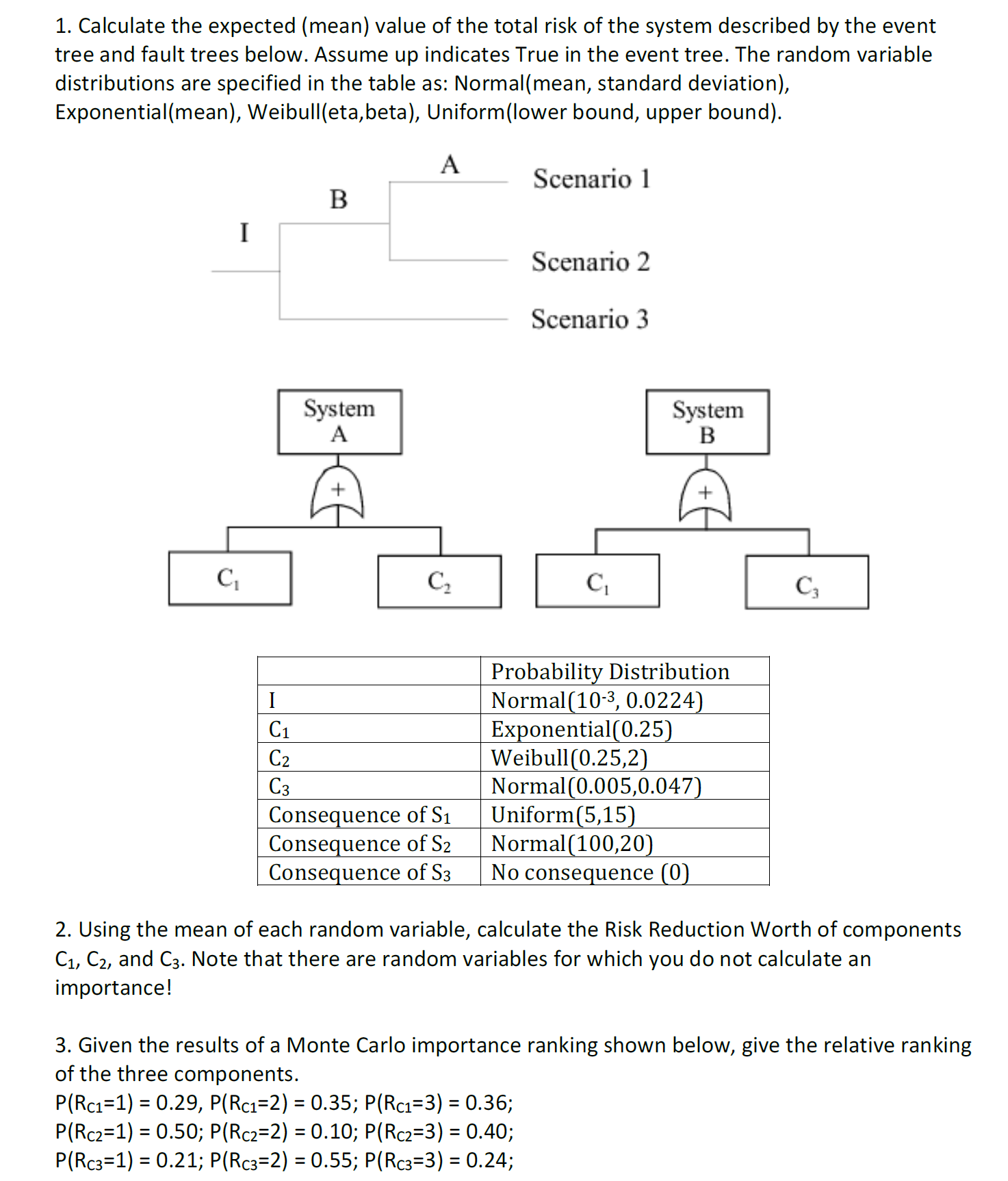 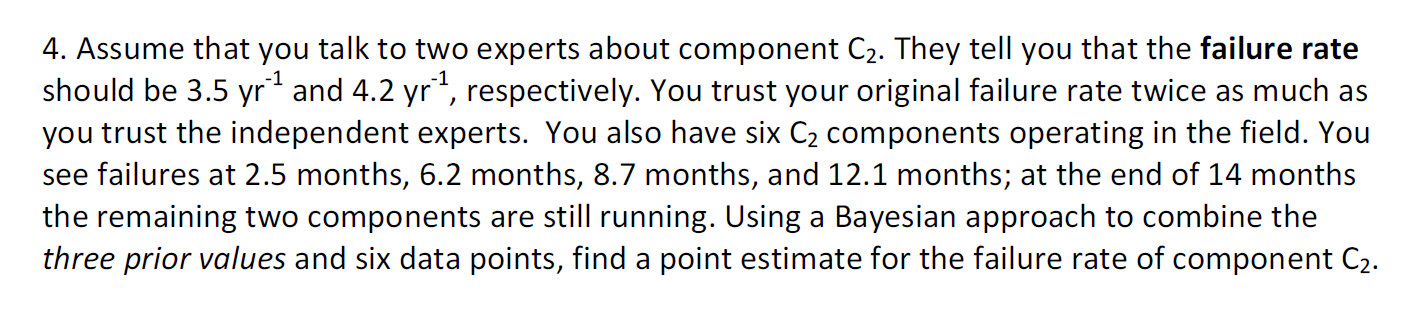 